Tutoring for French 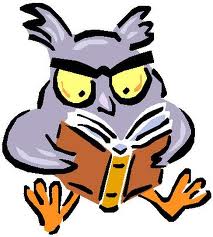 Fall 2020Free tutoring hours brought to you by the Department of World Languages and Literatures 
No appointment necessary, just email Bibata (bbdlylwl@memphis.edu) or Rachael (rwllms44@memphis.edu) in advance for Zoom connection information. Monday9:00 – 12:00			Rachael Williams10:00 – 12:00			Bibata Abdoulaye-L.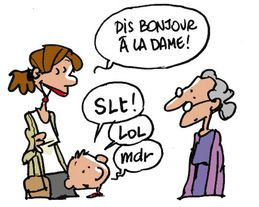 Tuesday 	10:00 – 1:00			Rachael Williams10:00 – 2:00			Bibata Abdoulaye-L.Wednesday9:00 – 12:00			Rachael Williams10:00 – 12:00			Bibata Abdoulaye-L.Thursday10:00 – 1:00			Rachael Williams10:00 – 2:00			Bibata Abdoulaye-L.